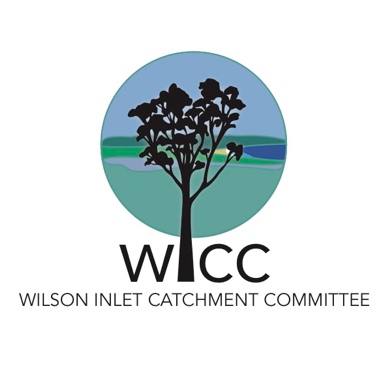 PO Box 118MOUNT BARKER WA 632416 March 2017ORDINARY MEETING AGENDAPRESENT   APOLOGIES	MINUTES OF PREVIOUS MEETINGBUSINESS ARISINGCORRESPONDENCE IN/OUTIn:4 enrollments for 2017 Feral Shoot2 enquiries from community regarding concern about proposed Liquid Waste FacilityAcceptance from SNRMO that WICC has met pre-conditions for Wilson Inlet SGW Phase 1 grantAcceptance of Project Plan from SNRMO for Lindesay Link CAP Coordinator FundingDepartment of Water – Acceptance of REI Period 1 ReportSCNRM – Acceptance of Period 3 NLP ReportInvite for Gondwana Link UpdateRenewal of WICC Works Business NameRenewal of Landcare InsuranceOut:Advertisement for 2017 Feral ShootAdvertisement for Wetland Field DayRevised Project Plan submitted to SNRMO for Implementing Lindesay Link CAPAddress of conditions to SNRMO for Wilson Inlet SFW Phase 1Contract for Feral Animal Pest Controller 2 Fencing Contracts2 Re vegetation ContractsLetter to Shire of Plantagenet regarding Liquid Waste FacilityGENERAL BUSINESSFarm Machinery belonging to WICC – What to do with it? (15 minutes)WICC allocations until end of FY – Where do you want to spend our money? (30 minutes)WeedsFerals,Fencing,Revegetation,Workshops,MicrobesDung BeetlesWICC Secretary (Jenni is leaving… where do we go?) (10 minutes)ACTION ITEM Person ByStatusDiscuss what to do with Machinery at John’s place AllNext planning meetingTabledDiscussion regarding WICC’s policies and terms of reference to update and guide PO field decisionsAllNext Planning meetingCompleted – SO drafting guidelines for reviewMeeting needs to be arranged for discussion about Govvie DamJenni Loveland1/2/2017Completed – WICC/OHCG splitting costs.  Works being carried out now.Shaun wanting to buy the WICC computer. Need to look into a fair price for this.  Leon to use ‘Sell my Mac’ recommended pricing and advise of price.  Send to JR first.Leon Delpech 1/3/2017OngoingInformation sought on the new pest injectorPeter Carone1/3/2017SO will bring to meeting